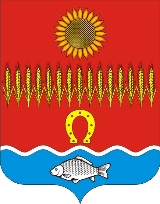 РОСТОВСКАЯ ОБЛАСТЬ             Собрание депутатов Советинского сельского поселенияРЕШЕНИЕ  О назначении публичных слушаний по проектам решений Собрания депутатов Советинского сельского поселения В соответствии со статьей 13 Устава муниципального образования «Советинское сельское поселение», в целях информирования жителей Советинского сельского поселения и обеспечения их прав на участие в осуществлении местного самоуправления, учета их мнения при принятии решений «О принятии Устава муниципального образования «Советинское сельское поселение» и «Об отчете об исполнении бюджета Советинского сельского поселения Неклиновского района за 2021 год», Собрание депутатов Советинского сельского поселения решило:1. Назначить публичные слушания по проекту решения «О принятии Устава муниципального образования «Советинское сельское поселение» на 11.00 ч. 31 марта 2022 г. в здании Советинского дома культуры, находящегося по адресу: Ростовская область, Неклиновский район, сл. Советка проспект Победы, 11.1.2. Ответственным за проведение публичных слушаний, а также председательствующим назначить Панферову Ю.А. – Председателя Собрания депутатов – главу Советинского сельского поселения. 1.3. Выступающим с докладом на публичных слушаниях по проекту решения «О принятии Устава муниципального образования «Советинское сельское поселение» назначить Белик И.А. – начальника сектора экономики и финансов Администрации Советинского сельского поселения.        2. Назначить публичные слушания по проекту решения «Об отчете об исполнении бюджета Советинского сельского поселения Неклиновского района за 2021 год» на 12.00 ч. 31 марта 2022 г. в здании Советинского дома культуры, находящегося по адресу: Ростовская область, Неклиновский район, сл. Советка проспект Победы, 11.2.2. Ответственным за проведение публичных слушаний, а также председательствующим назначить Панферову Ю.А. – Председателя Собрания депутатов – главу Советинского сельского поселения. 2.3. Выступающим с докладом на публичных слушаниях по проекту решения «О принятии Устава муниципального образования «Советинское сельское поселение» назначить Белик И.А. – начальника сектора экономики и финансов Администрации Советинского сельского поселения.        3. Предложения по вышеуказанным проектам решений направляются в письменном виде председателю Собрания депутатов – главе Советинского сельского поселения Панферовой Ю.А., по адресу: сл. Советка проспект Победы,18. 4. Проведение публичных слушаний осуществляется в соответствии с Положением «О порядке проведения публичных слушаний в Советинском сельском поселении», утвержденным решением Собрания депутатов Советинского сельского поселения от 28 октября 2005 г.  № 10.      5. Настоящее решение подлежит официальному опубликованию.Председатель Собрания депутатов – глава Советинского сельского поселения                                          Ю.А. Панферова                                                     слобода Советка17 марта 2022 года№ 31ПринятоСобранием депутатов17 марта 2022 года